Эй, лежебоки, быстро вставайте, на зарядку выбегайте!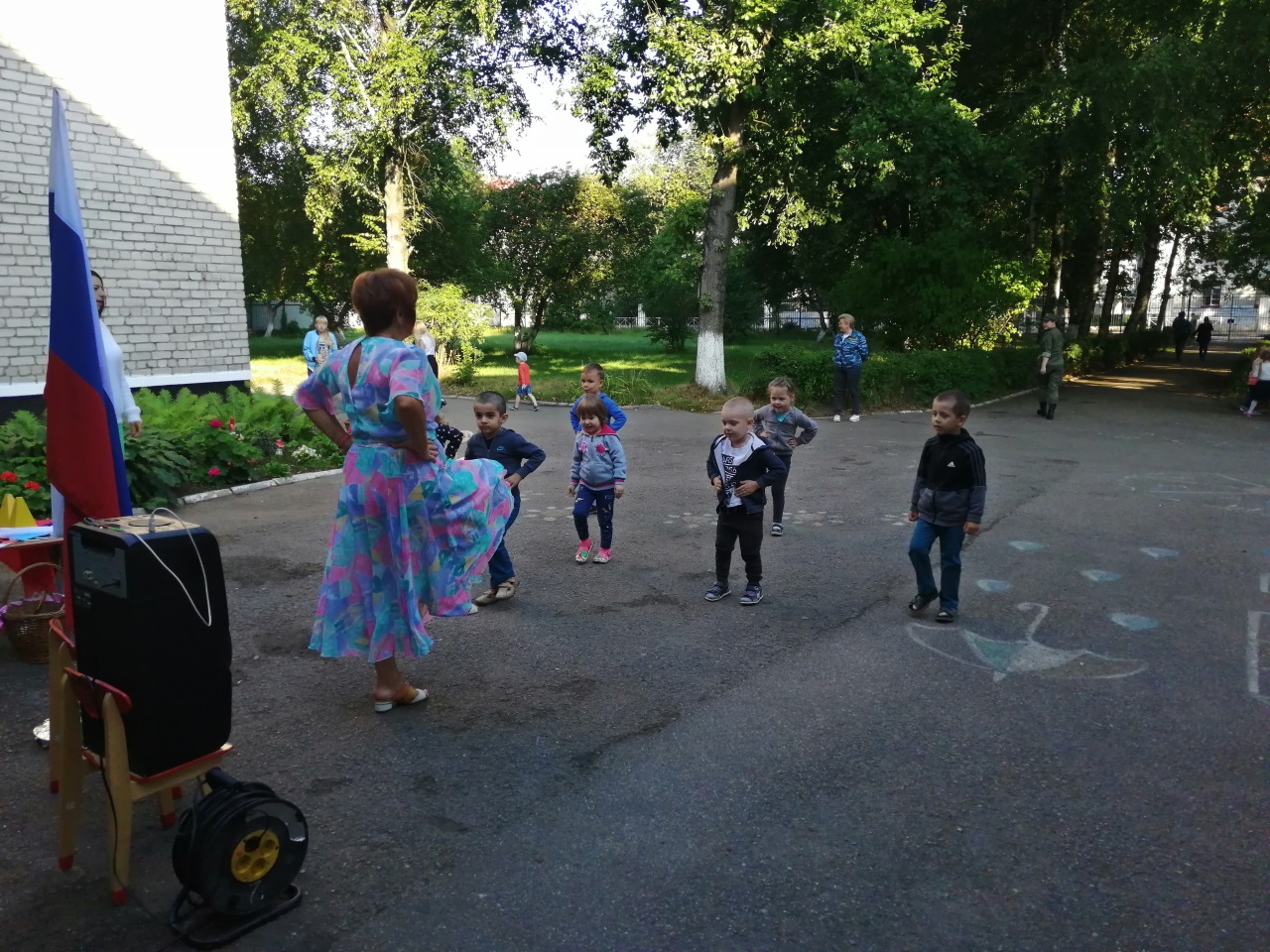 Солнышко лучистое, любит скакать! С облачка, на облачко перелетать!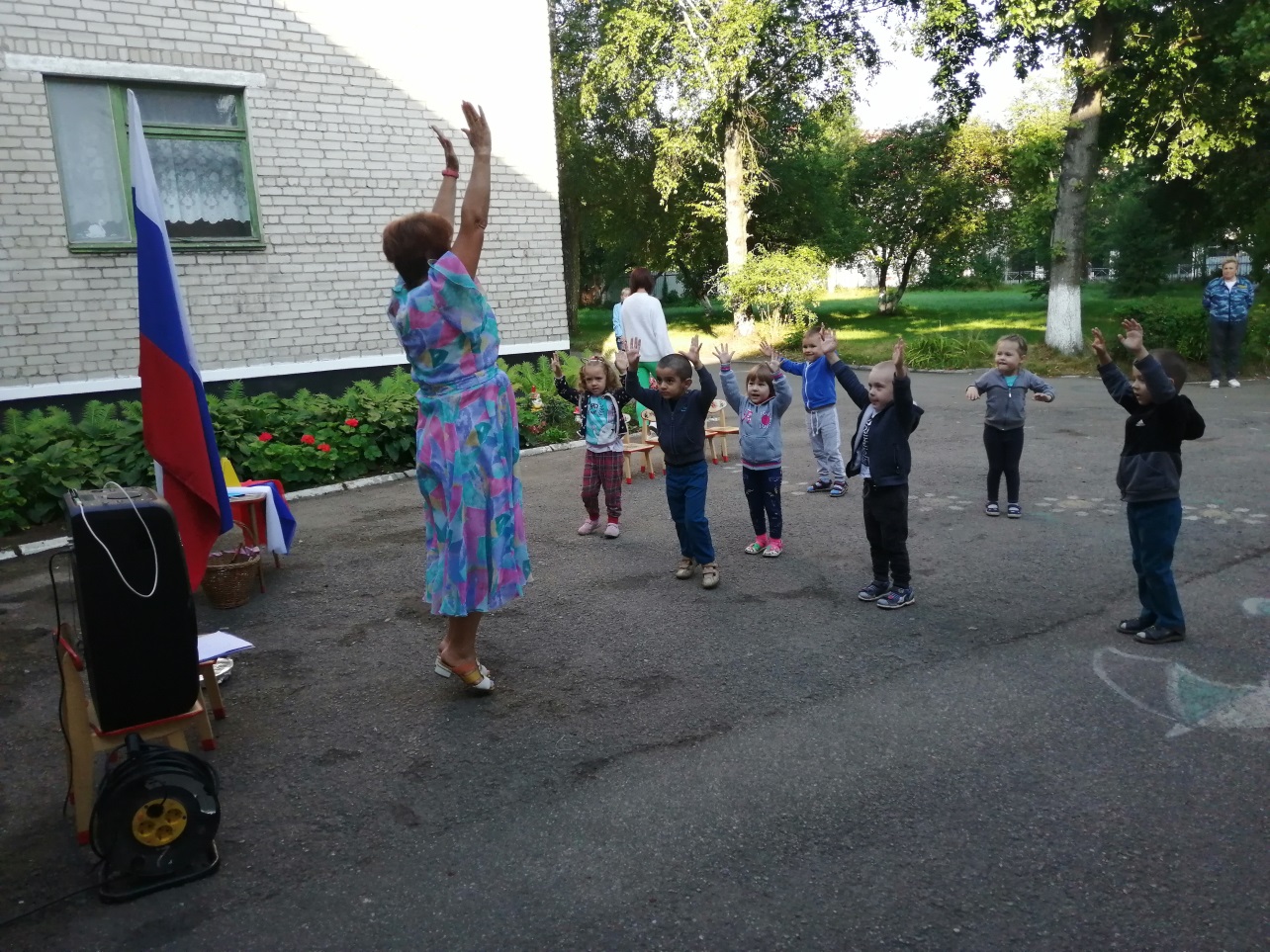 А под пальмой краб сидит и клешнями шевелит!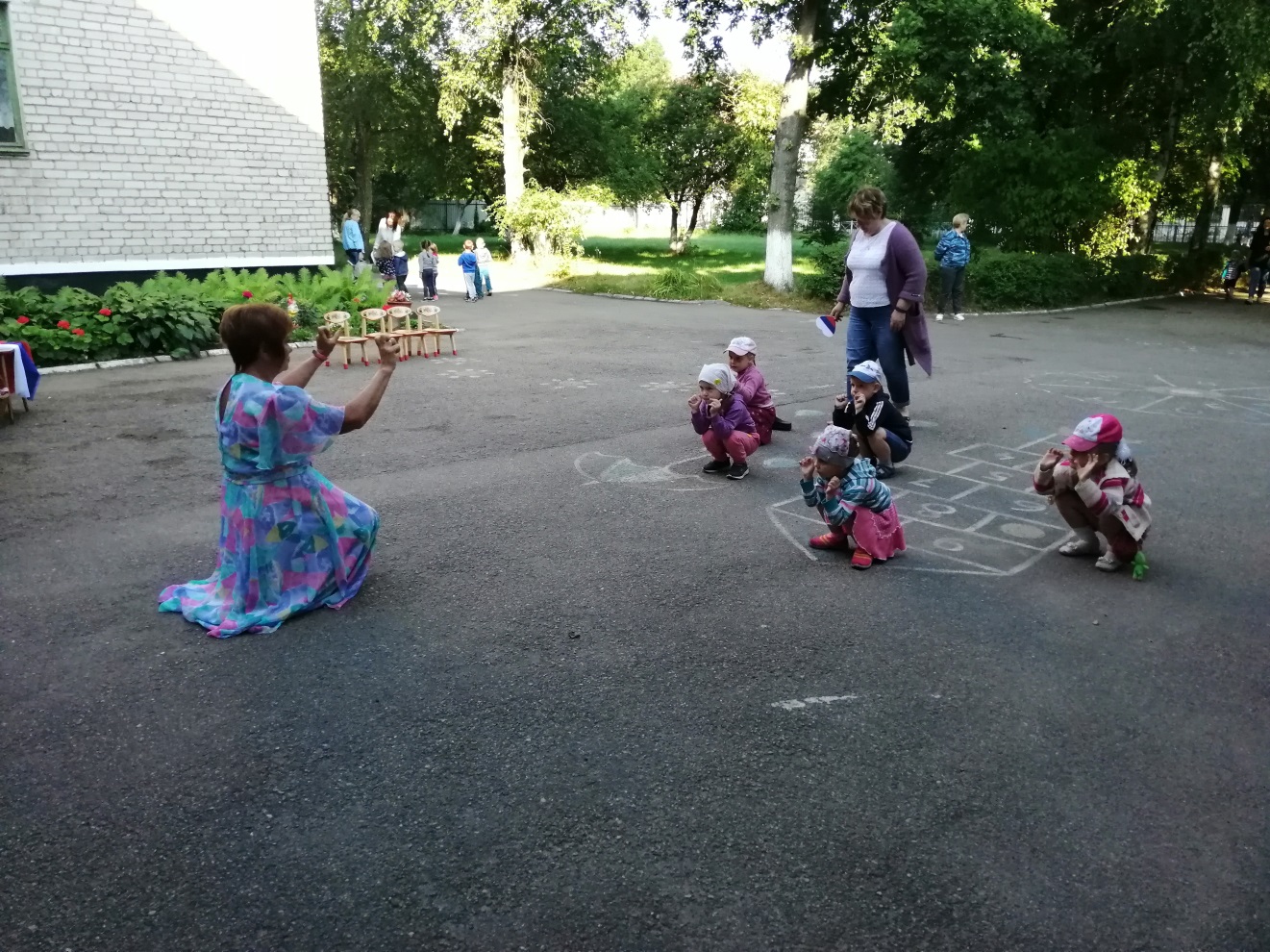 Вот на наших ножках, мокрые сапожки!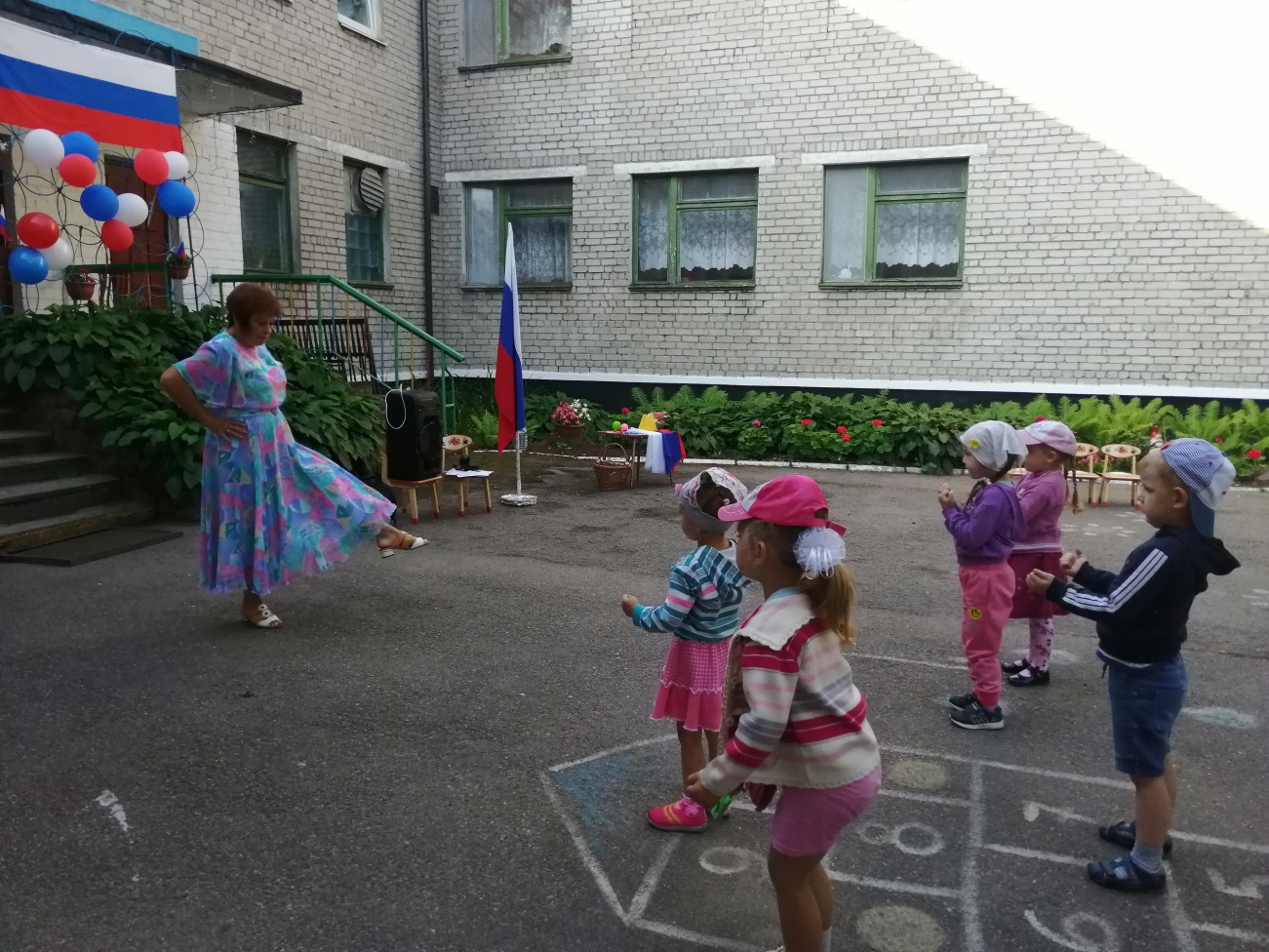 Разговаривать не надо, приседайте до упаду!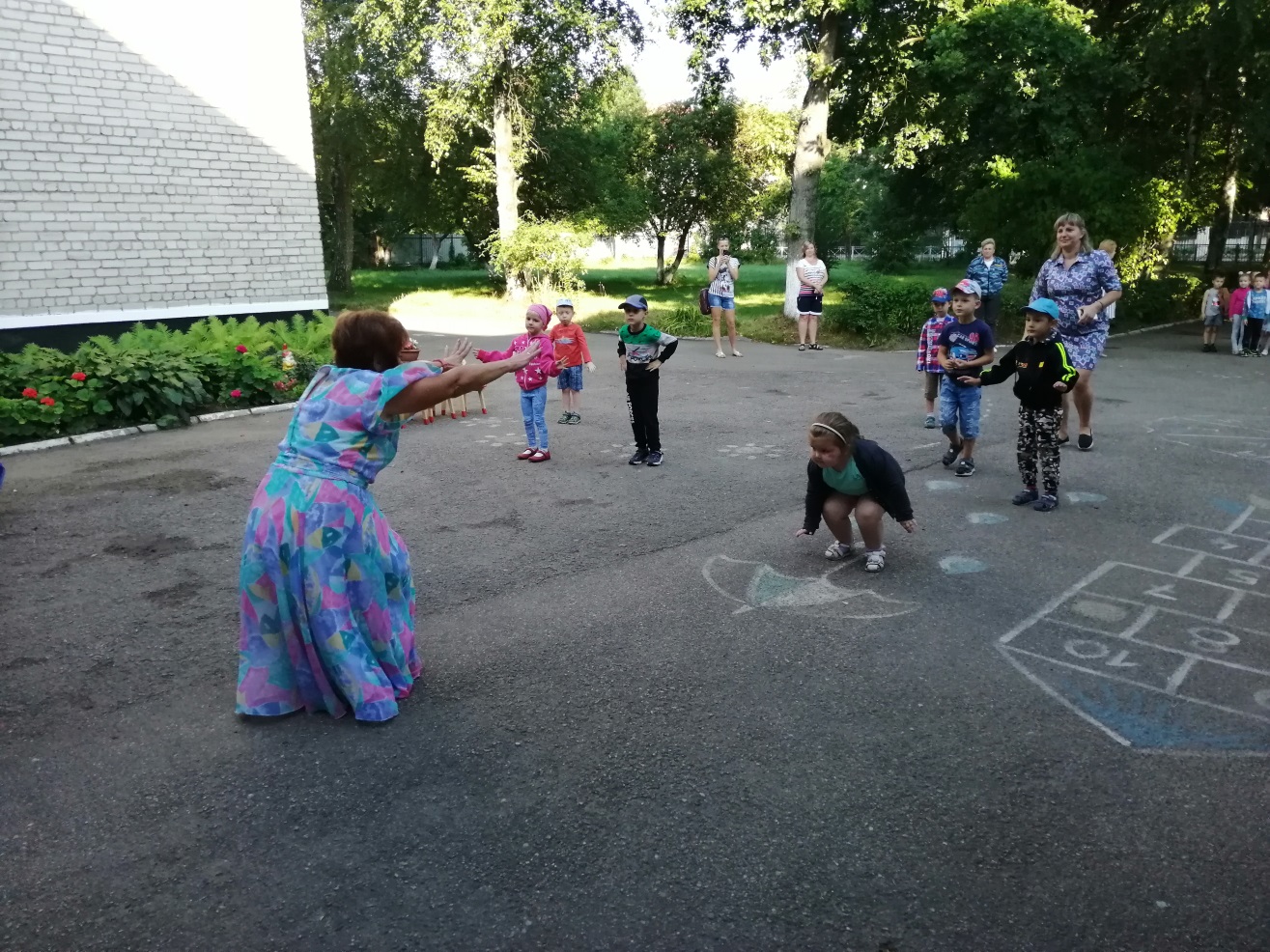 И ромашки белые рву я на лету, я веночек сделаю, в солнышко вплету!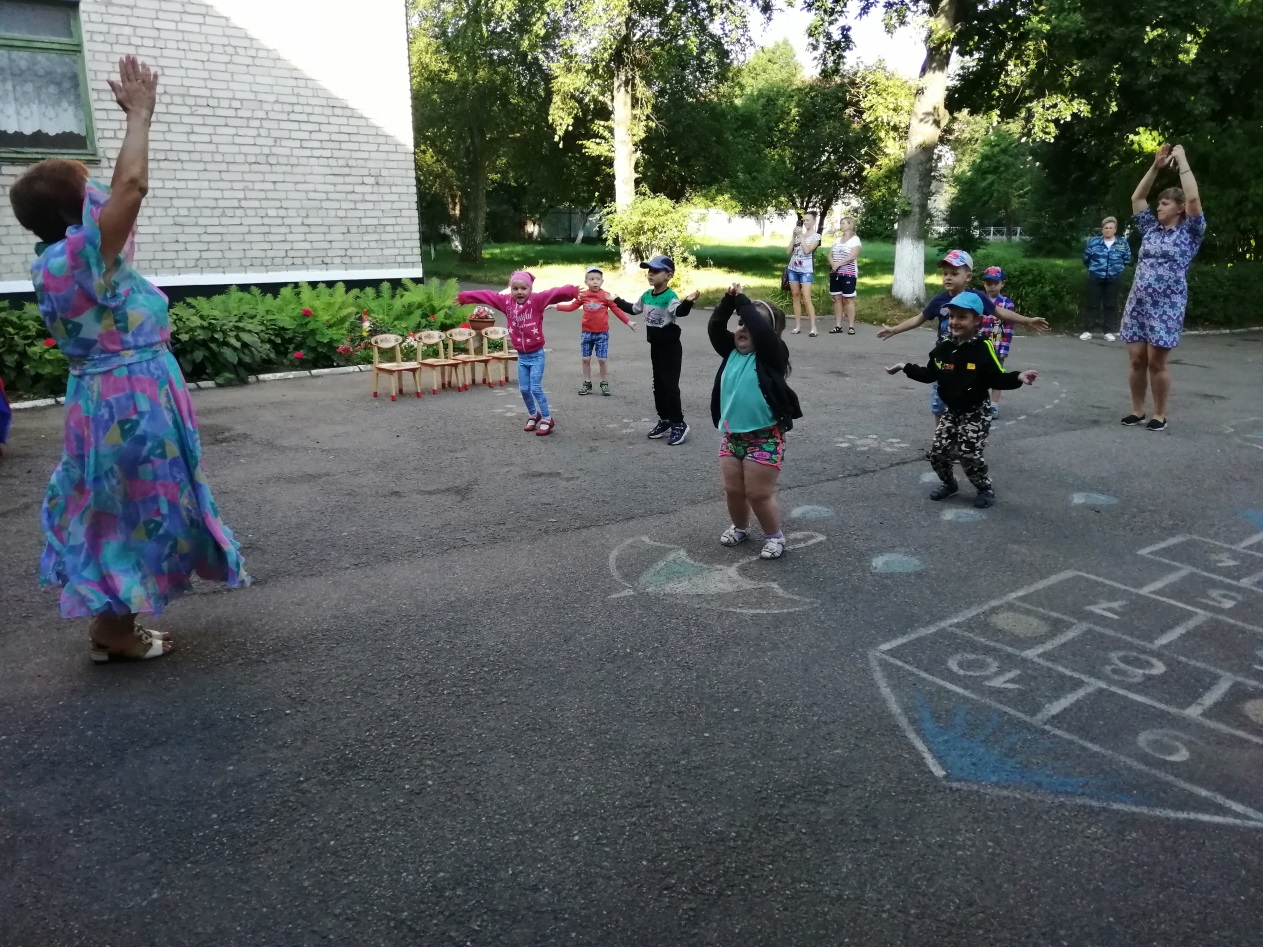 Раз, два, три…ну-ка, повтори!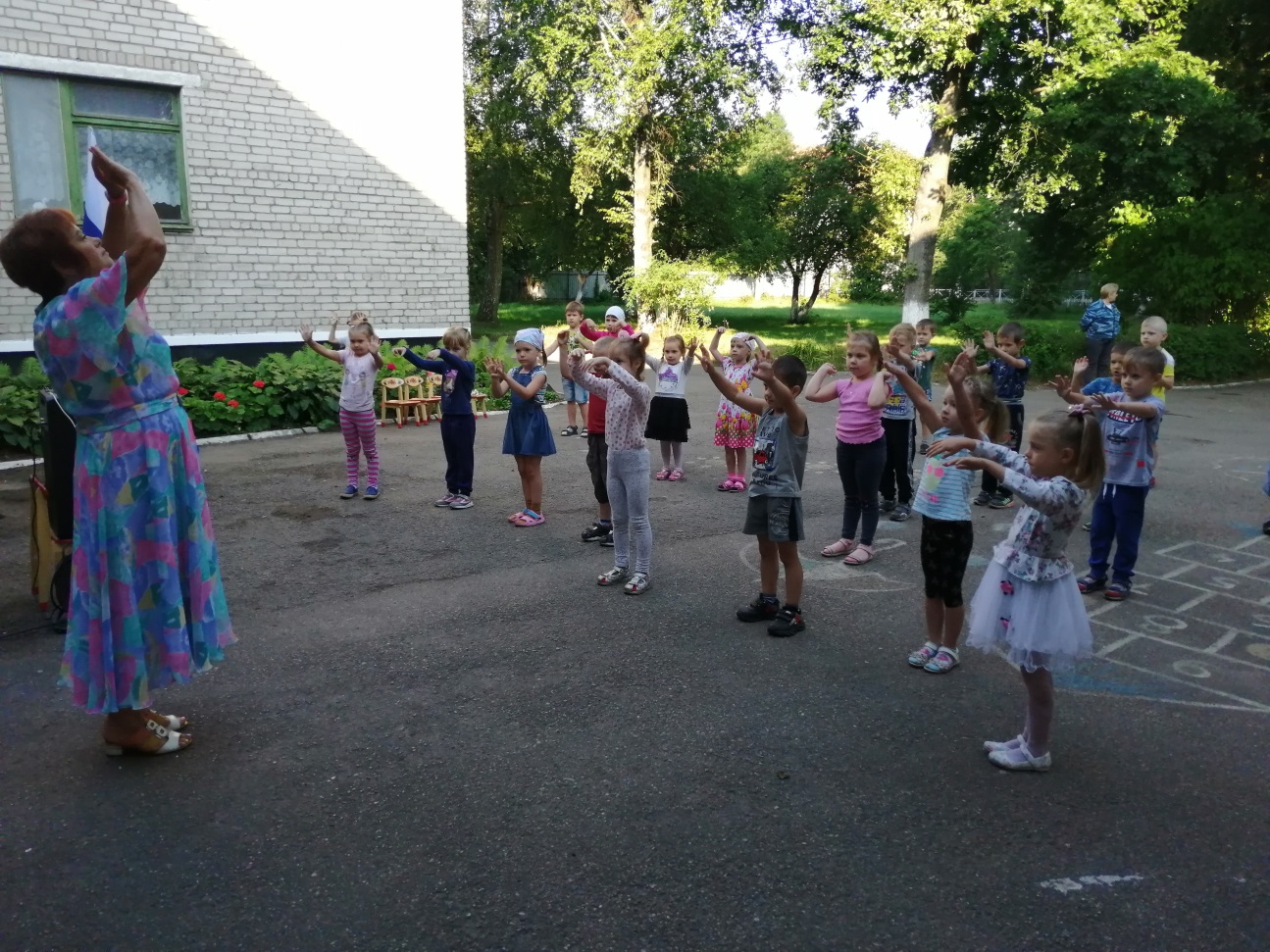 Не страшны дурные вести, начинаем бег на месте!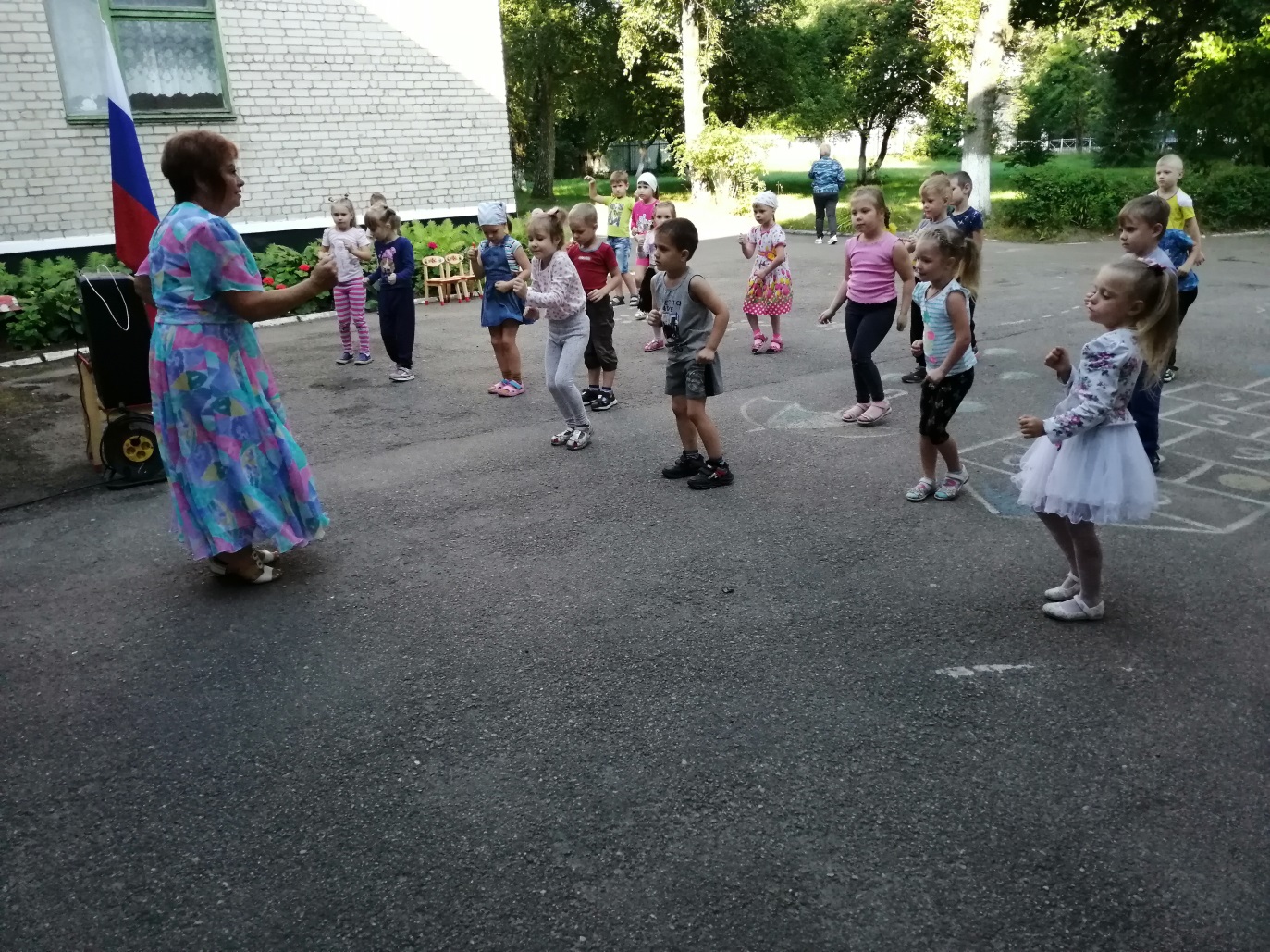 Злую тучку наказали! И сказали ей – плохая!Тучка плакать перестала! А затем совсем пропала! 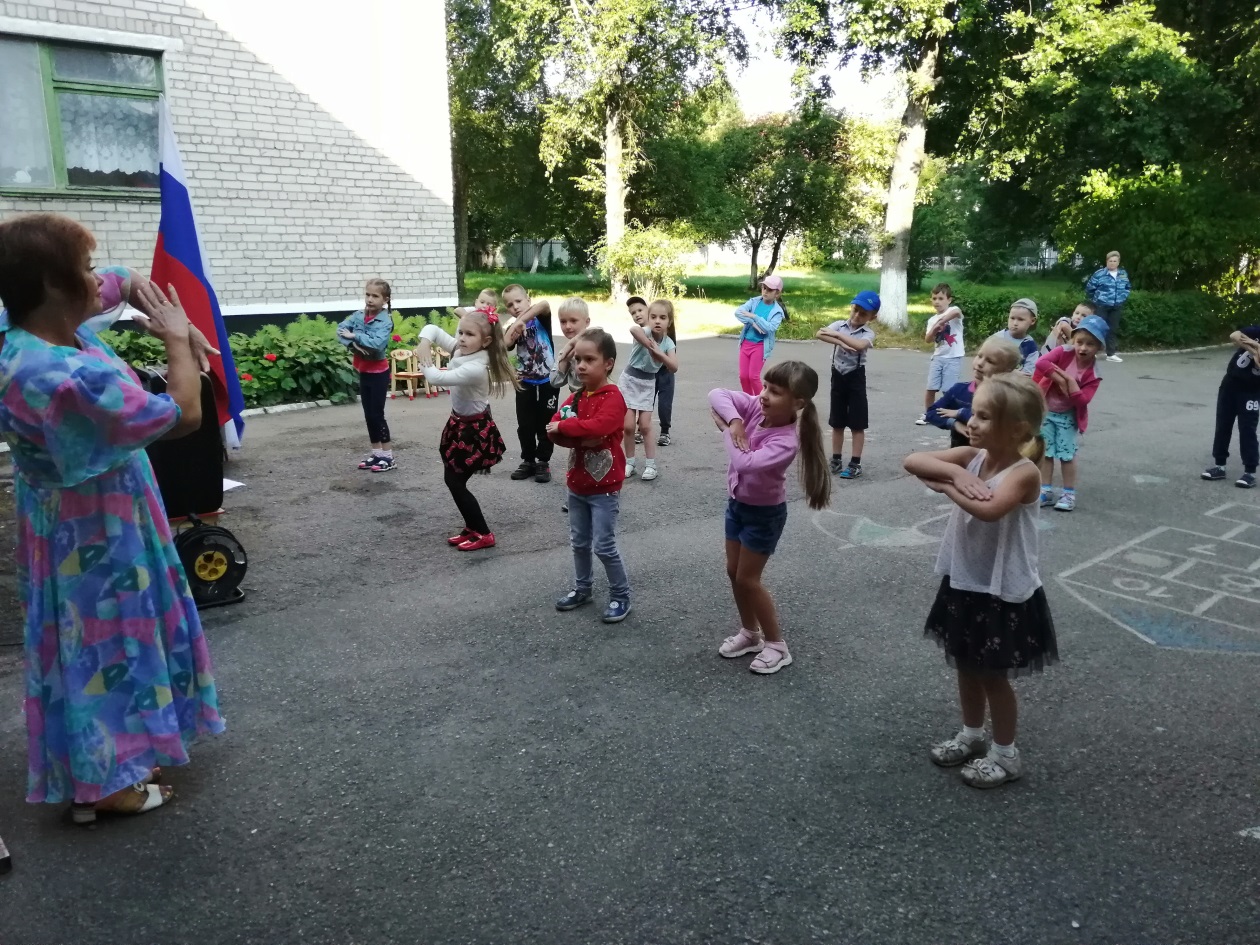 Общеукрепляющая, утром ободряющая – утренняя гимнастика! 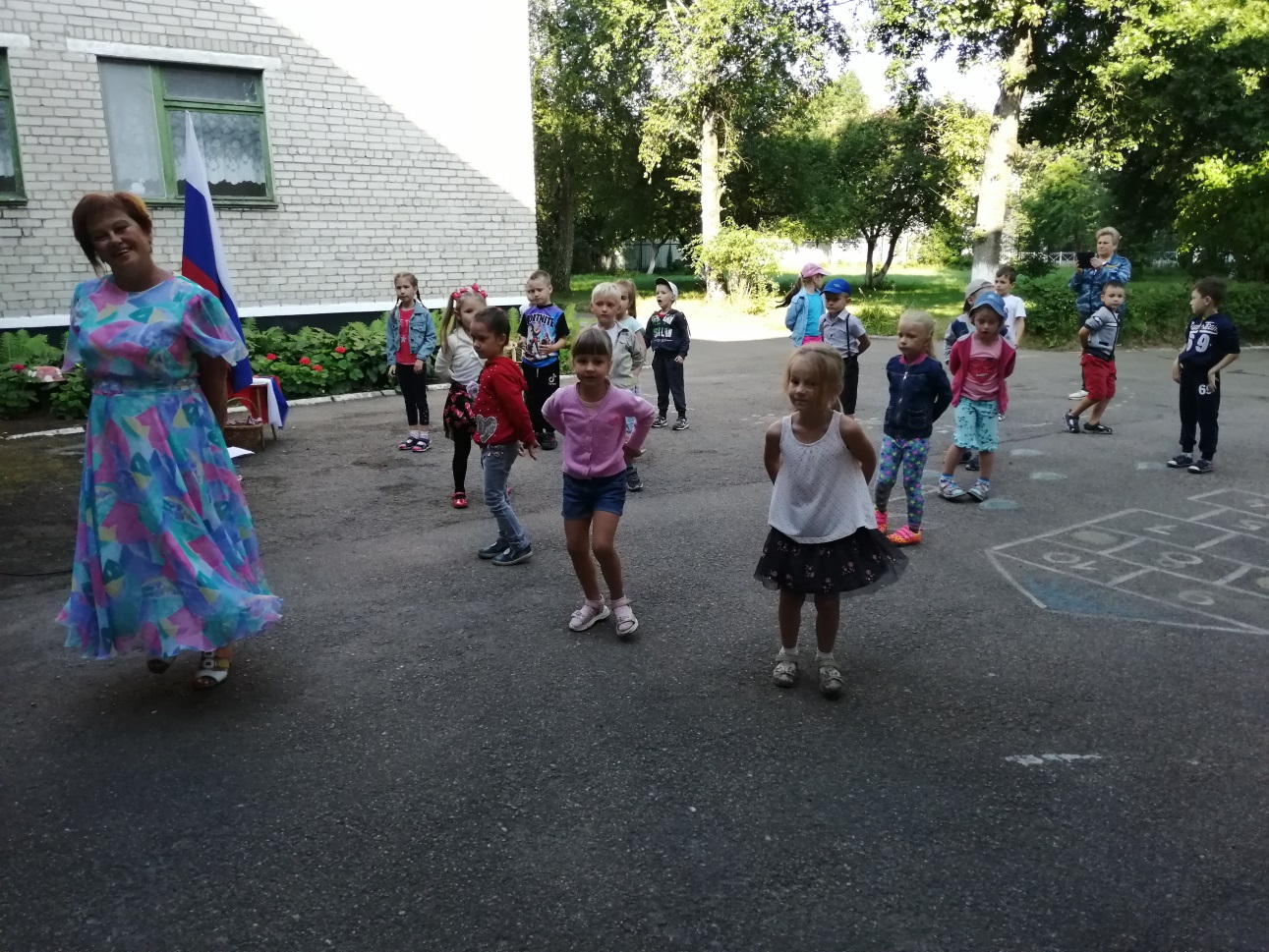 Бодрость духа, грация и пластика! 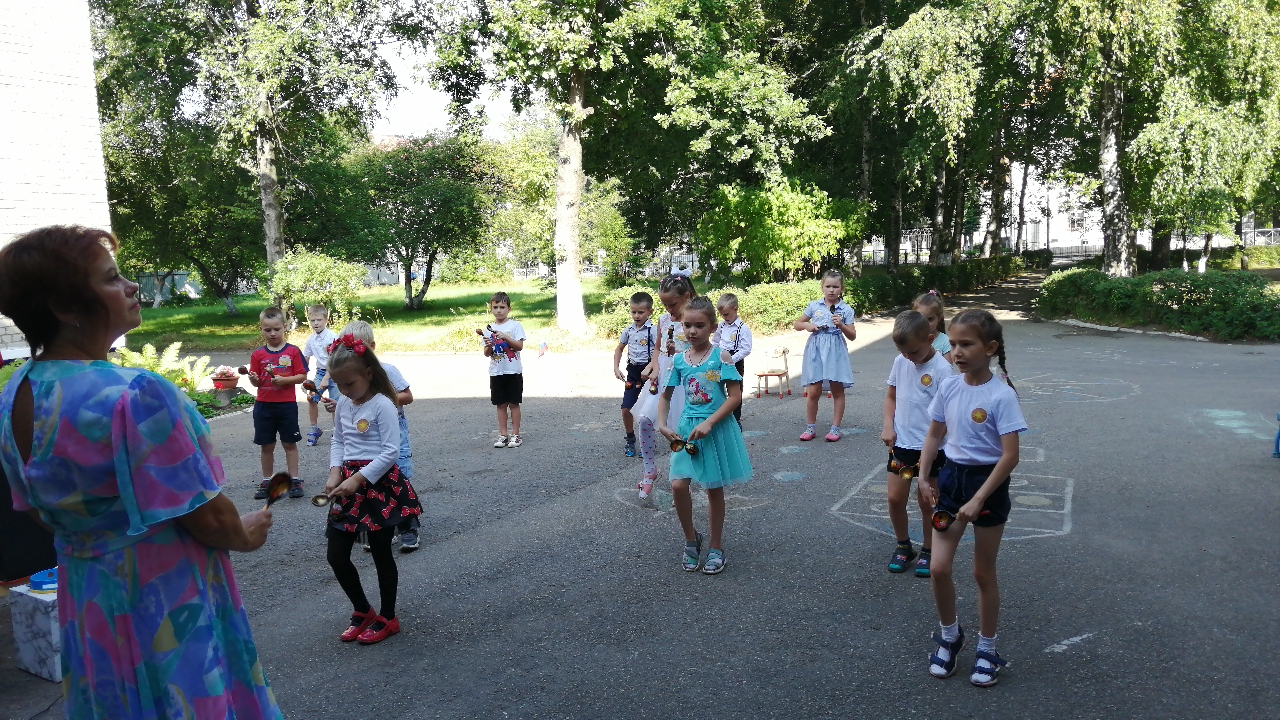 Вы не будьте мрачными и хмурыми! Водными займитесь процедурами!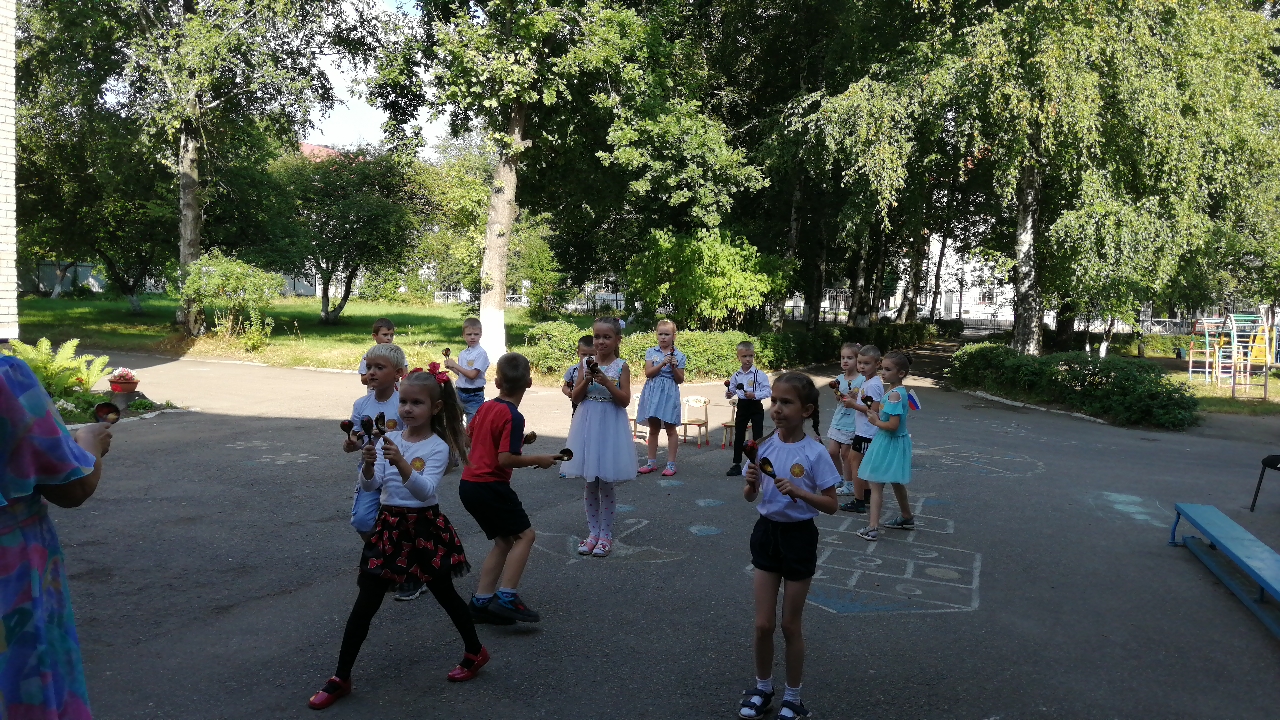 